This Course Request Form (CRF) allows students and their families to make course selections for next year.  Descriptions of all courses can be found in the Middle School Program of Studies: https://www.apsva.us/curriculum/program-of-studies/GRADE 7 CORE COURSESWORLD LANGUAGE AND ARTS/DESIGN COURSE ELECTIVES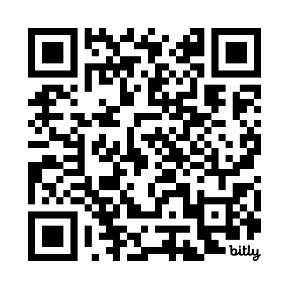 Parent/Guardian Signature: _______________________________________________Student Name:Student ID:TA Teacher:Parent/Guardian Name:Contact Number:Email: In addition to courses selected below, all 7th grade students will be registered for Physical Education and Health 7, Teacher Advisory (TA), and their recommended math course. The 7th grade math course offerings are Math 7, Pre-Algebra for 7th Graders, and Algebra I, Intensified.  Math recommendation letters will be shared with parents by early summer.In addition to courses selected below, all 7th grade students will be registered for Physical Education and Health 7, Teacher Advisory (TA), and their recommended math course. The 7th grade math course offerings are Math 7, Pre-Algebra for 7th Graders, and Algebra I, Intensified.  Math recommendation letters will be shared with parents by early summer.In addition to courses selected below, all 7th grade students will be registered for Physical Education and Health 7, Teacher Advisory (TA), and their recommended math course. The 7th grade math course offerings are Math 7, Pre-Algebra for 7th Graders, and Algebra I, Intensified.  Math recommendation letters will be shared with parents by early summer.In addition to courses selected below, all 7th grade students will be registered for Physical Education and Health 7, Teacher Advisory (TA), and their recommended math course. The 7th grade math course offerings are Math 7, Pre-Algebra for 7th Graders, and Algebra I, Intensified.  Math recommendation letters will be shared with parents by early summer.In addition to courses selected below, all 7th grade students will be registered for Physical Education and Health 7, Teacher Advisory (TA), and their recommended math course. The 7th grade math course offerings are Math 7, Pre-Algebra for 7th Graders, and Algebra I, Intensified.  Math recommendation letters will be shared with parents by early summer.In addition to courses selected below, all 7th grade students will be registered for Physical Education and Health 7, Teacher Advisory (TA), and their recommended math course. The 7th grade math course offerings are Math 7, Pre-Algebra for 7th Graders, and Algebra I, Intensified.  Math recommendation letters will be shared with parents by early summer.Below please select the English, Civics and Economics and Life Science course that you would like your child to take. Intensified courses will cover the same course content but with greater depth and complexity.Below please select the English, Civics and Economics and Life Science course that you would like your child to take. Intensified courses will cover the same course content but with greater depth and complexity.Below please select the English, Civics and Economics and Life Science course that you would like your child to take. Intensified courses will cover the same course content but with greater depth and complexity.Below please select the English, Civics and Economics and Life Science course that you would like your child to take. Intensified courses will cover the same course content but with greater depth and complexity.Below please select the English, Civics and Economics and Life Science course that you would like your child to take. Intensified courses will cover the same course content but with greater depth and complexity.Below please select the English, Civics and Economics and Life Science course that you would like your child to take. Intensified courses will cover the same course content but with greater depth and complexity.10207Teacher Advisory (TA)--------------------------------------------------11110English 711117English 7, Intensified12355Civics and Economics 12357Civics and Economics, Intensified14115Life Science14117Life Science, Intensified17120Health and PE 7---------------------------------------------------WORLD LANGUAGE COURSESIn addition to Core Courses, IB MYP requires students to take a World Language. ALL STUDENTS should check ONE 1st Choice World Language AND place an “A” next to their 2nd and 3rd choices. WORLD LANGUAGE COURSESIn addition to Core Courses, IB MYP requires students to take a World Language. ALL STUDENTS should check ONE 1st Choice World Language AND place an “A” next to their 2nd and 3rd choices. WORLD LANGUAGE COURSESIn addition to Core Courses, IB MYP requires students to take a World Language. ALL STUDENTS should check ONE 1st Choice World Language AND place an “A” next to their 2nd and 3rd choices. 15800Arabic I15615Chinese I15110French I15310Latin I15510Spanish I15517Spanish for Fluent Speakers I15990American Sign Language I   (ASL does not satisfy W/L IB requirements)MUSIC, ARTS AND DESIGN COURSESIB MYP students are also required to take a balance of Arts and Design classes.OPTION ONE: Check ONE Arts & ONE Design class.OPTION TWO: Check ONE MUSIC class which fulfills both Arts and Design requirements.Write an “A” next to ONE Arts and ONE Design alternateMUSIC, ARTS AND DESIGN COURSESIB MYP students are also required to take a balance of Arts and Design classes.OPTION ONE: Check ONE Arts & ONE Design class.OPTION TWO: Check ONE MUSIC class which fulfills both Arts and Design requirements.Write an “A” next to ONE Arts and ONE Design alternateMUSIC, ARTS AND DESIGN COURSESIB MYP students are also required to take a balance of Arts and Design classes.OPTION ONE: Check ONE Arts & ONE Design class.OPTION TWO: Check ONE MUSIC class which fulfills both Arts and Design requirements.Write an “A” next to ONE Arts and ONE Design alternateMUSIC, ARTS AND DESIGN COURSESIB MYP students are also required to take a balance of Arts and Design classes.OPTION ONE: Check ONE Arts & ONE Design class.OPTION TWO: Check ONE MUSIC class which fulfills both Arts and Design requirements.Write an “A” next to ONE Arts and ONE Design alternateMUSIC, ARTS AND DESIGN COURSESIB MYP students are also required to take a balance of Arts and Design classes.OPTION ONE: Check ONE Arts & ONE Design class.OPTION TWO: Check ONE MUSIC class which fulfills both Arts and Design requirements.Write an “A” next to ONE Arts and ONE Design alternateMUSIC, ARTS AND DESIGN COURSESIB MYP students are also required to take a balance of Arts and Design classes.OPTION ONE: Check ONE Arts & ONE Design class.OPTION TWO: Check ONE MUSIC class which fulfills both Arts and Design requirements.Write an “A” next to ONE Arts and ONE Design alternateOption AFULL YEAR CLASSESOption AFULL YEAR CLASSESOption AFULL YEAR CLASSESOROption BSEMESTER CLASSESOption BSEMESTER CLASSES19232Beginning Band11392Theatre: ARTS19201Intermediate Band19041Visual Arts I: ARTS19228Advanced Band19275Intermediate Chorus: ARTS19237Beginning Orchestra18207Teen Living: DESIGN 19242Intermediate Orchestra18433Inventions and Innovations: DESIGN 19243Advanced Orchestra16617Digital Input Technologies: DESIGN19285       Advanced Chorus       16640Computer Programming